			        x
Trails Committee Town of Hinesburg 10632 Route 116 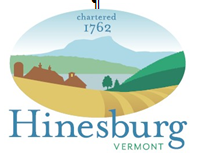 Hinesburg VT 05461 802.482.2281 www.hinesburg.org Trails Committee Meeting Minutes – July 20, 2022 Call to order 7:08 PM Members present were Ray Mainer, Oren Guttmann, Peter Modley, Colin Hunt, Brett Golann, Chic McArthur and James Mangrum.  Absent Brian Bock. There were no guests present.There were no public commentsThere were no additions or deletions to agenda Previous minutes were approved unanimously  We have $1500 in town funds and $500 in other funds LHTF trail work.  Colin reported on many areas where work was needed on trails.  Chic reported that the VTF&W will mow the Hidden Meadow in August or September.  That may be the last time they mow that meadow.  A work party will be planned for August. The committee unanimously approved spending up to $200 for materials for trail improvement.Russell Trails work  Chic reported on trail improvements on the Russell property.  The turnpike needs to be lengthened and the existing parts refilled.  The trail is slippery and muddy along the north side.  A work party will be organized for August.  The committee approved spending up to $200 for trail improvement supplies.Brett showed the committee a new dog signs and a post.  The committee approved spending up to $210 for posts and hardwareThe actual who of putting up the dog signs was discussed.  No formal plans were madeOther Business Water bars on the Eagle’s Trail between Economou Rd and the big bridge need to be rebuilt.  A work party in September or October will be planned:  The Avenzaust  map has been updated to show the trails on the Carse Addition to the HTF.The August meeting will not occur.  There will be two work parties instead.Next Meeting 7:00 PM on the 3rd floor of the Hinesburg Town Hall on Sept 21, 2022?Adjourned at 7:56